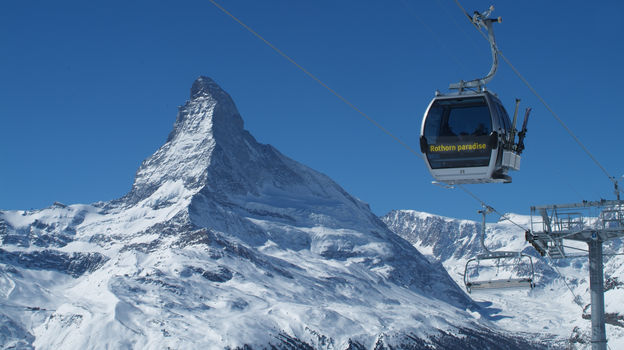 Warum in die Ferne schweifen, wenn das Gute liegt so nah! Wir erkunden in diesem Jahr das weitläufige und sehr abwechslungsreiche Skigebiet „Zermatt-Cervinia-Valtournanche“. Wir freuen uns bereits heute auf viele begeisterte Schneesportlerinnen und Schneesportler für ein weiteres unvergessliches Erlebnis bei hoffentlich strahlend blauem Himmel und viel Schnee.Datum: 	Samstag, 21. Februar 2015 Abfahrt:	6.45 Uhr OS Brig-Glis	7.00 Uhr Sportplatz VispEinstieg: 	ca. 08.30 Uhr, Talstation „Matterhorn Express“Rückfahrt:  	ca. 17.00 Uhr, ab ZermattLeitung: 	Pino Mazzone / Ruffiner JörgMitbringen: 	ID,  Ausweise (Einheimisch, ½ Tax …), Euro, Helm empfohlen, Preis Tageskarte (inkl. Cervinia): Einheimisch Fr. 78.-- Anmeldung: 	bis  Montag, 16. Februar 2015  an:	Ruffiner Jörg, Kelchbachstrasse 3, 3904 Naters	079/220 36 57 oder  j.ruffiner@bluewin.ch  